المواصفات الفنية للخيمةأولا: المواصفات العامة:إن مجال هذه المواصفات هو تحديد نوعية المواد ومستوى المصنعية والأساليب التي يجب اتباعها والتقيد بها أثناء تنفيذ الخيمة بنوعيها الاثنين.هذه المواصفات مكملة لبعضها وينبغي قراءة كل بند منها بالتكامل مع البنود الأخرى.يعتمد ما يرد من المواصفات الخاصة ( مواصفات بلدية عرسال ) كمكمل ومحدد ومفسر لبعض ما يرد في المواصفات العامة.تعتمد المواصفات القياسية والكودات العالمية الصادرة عن الهيئات العالمية كمراجع في ما لم يرد ذكره في هذه المواصفات:معهد المواصفات الهندسية الموحدة الصادرة عن جامعة الدول العربية.الجمعية الأمريكية للاختبار والمواد ASTM.معهد المواصفات البريطاني BSI.جمعية الخرسانة الأمريكي ACIالمواصفات القياسية لدولة لبنان المواصفات الفنية المعتمدة لبلدية عرسال فيما يخص نموذج الخيمة الجديد.على المقاول تقديم عينات من كافة المواد الموردة للموقع وبالعدد الكافي للاعتماد وإجراء الفحوصات اللازمة ، وعلى نفقته   الخاصة، للاعتماد قبل البدء بالتنفيذإذا عثر المقاول أثناء قيامه بأعمال الحفريات والتسويات على تمديدات كهربائية أو هاتفية أو مائية وما شابه ذلك من خدمات معروفة أو غير معروفة الأغراض، فعليه أن يعلم قطر الخيرية بالأمر خطياً وفوراً، وأن يقوما معاً بالتنسيق مع الجهات الرسمية المختصة لاتخاذ الإجراءات اللازمة حيال تحويل التمديدات أو إصلاحها.تكون المواد المختارة لأعمال الردم أسفل خسانة الأرضية أو لأعمال التسوية، خالية من أية شوائب أما الحجارة والكتل الخرسانية فيجب ألا يزيد بعدها الأكبر عن 70 ملم.يعتبر المقاول مسؤولا عن جميع الأعمال الإنشائية ومطابقتها للمخططات المعمارية والميكانيكية والكهربائية والصحية وكل خطأ ينشأ عن عدم المطابقة يعتبر المقاول مسؤولا عنه ويعدل على نفقته ومسؤوليته التامة وضمن المدة المحددة بالعقد.يجب أن يكون الحصى المستعمل لخلط الخرسانة نظيفاً من الشوائب والأتربة والطين كما يجب أن يحتوي على التدرج المناسب وأن يكون من النوع الذي يعطي خرسانة ذات مقاومة وديمومة مقبولة. يجب أن يكون الرمل المستخدم خاليا من الكتل المتماسكة والمواد الغريبة الضارة مثل الأملاح والمواد العضوية ويجب أن يحوز على موافقة المهندس المشرف.يجب أن يكون الماء المستعمل في جميع أنواع الخرسانة والبناء نظيفا من التراب كذلك من الأوساخ والأملاح والمواد العضوية وتبعا للشروط الفنية العامة.يجب أن يكون الإسمنت المستعمل جديد من نوع بورتلاند يوافق عليه المهندس المشرف ومعبأ في عبوات محكمة وغير ممزقة. يستعمل طوب البناء الإسمنتي مقاس X 20 X 40  سم ( مفرغ أو مصمت ) ويكون الطوب آلي الصنع ويجب أن تكون أوجه الطوبة مستوية وحوافها مستقيمة وخالية من أية عيوب ظاهرة وقبل توريد الطوب يجب أن يقوم المقاول بتوريد عينة لأخذ موافقة المهندس المشرف عليها وتحفظ العينة لدى المهندس المشرف من اجل المقارنة عند التوريد.على المقاول التقيد بالمقاييس المبينة على المخططات عند بنائه للجدران .يجب ان يجرى البناء بمداميك افقية متتابعة ولا يجوز رفع منسوب الجدران عن متر واحد إلتزاماً بمواصفات بلدية عرسال.على المقاول تنفيذ أعمال اللياسة الداخليةPlaster  ( البياض / القصارة ) حسب أصول الصنعة وذلك للخيمة من الداخل والحمام بحيث يتم استخدام مواد أولية ( اسمنت ورمل ومياه) خالية من الشوائب والعيوب المخلة. يجب أن يكون الخشب المستخدم في هيكل الخيمة من فرز النخب الأول خاليا من جميع العيوب وخصوصا العيوب التاليـــة:	أ.	الشقوق الطويلة أو المستديرة أو العرضية.	ب.	الشقوق الشعرية التي يزيد عرضها عن ربع ملمتر.	ج.	العقد الموجودة بالوجه أيا كان نوعها والتي يزيد قطرها عن 2سم.	د.	العقد الموجودة بالخشب ذي القطع الصغيرة مهما صغر حجمها.	هـ.	العقد التي يزيد عرضها عن نصف عرض وجه لوح الخشب.	و.	العقد الحية التي ما تزال تحتوي على حشرة الخشب والعقد المتحركة.	ز.	ثقوب دودة الخشب.	ح.	العصارة الزيتية بالخشب والتي ما تزال رطبة.	ط.	الفتال والأعوجاج.	ي.	الخشب الغير مجفف والمحتوي على الرطوبة.المسامير والبراغـــي:	أ. تستعمل المسامير التي تناسب العمل من ناحية المقطع والطول ولا يجوز استعمال المسامير الضعيفة.	ب. يجب أن تكون البراغي بقطر وطول يناسب نوع العمل.مقاطع الخشب بالنسبة لسماكة أو عرض الخشب هي المقاييس الصافية للخشب بعد النشر والتنظيف حسب المخططات العتمدة والمرفقة ضمن هذه المواصفات.تعمل الوصلات بشكل لسان وتعشيق ومجري Mortice and Tenon وتغرى جيدا ( إذا بالإمكان ) ويثبت فيها عند اللزوم مسمار خشبي (دسره) بقطر مناسب.يتم تثبيت الأجزاء أثناء تجميع الهيكل الخشبي بواسطة الدسر أو اللسانات والتعشيق وليس بالمسامير بحيث لا يقل طول وصلة التثبيت بين جزئين عن 40 سم من الجهتين.يجب تأسيس جميع الأجزاء الخشبية حسب الأصول قبل التركيب.تعمل الأبواب الخشبية ( للخيمة والحمام ) من البلايوود 18 ملم حسب المقاييس المبينة على المخططات وتجهز الأبواب كاملة مع الخردوات حسب التفاصيل المبينة فيما بعد ما لم يذكر خلاف ذلك.التركيبات الصحية وتمديدات المياهتشمل على ما يلي:أعمال المياه والصرف الصحي داخل الخيمة.أعمال شبكات الصرف الصحي خارج المباني.الأعمال الكهربائية:وتشمل جميع الأعمال الكهربائية المتعلقة واللازمة داخل الخيمة مثل:التمديدات الكهربائية من مواسير وأسلاك وتوصيلاتها أجهزة التحكم ولوحات التشغيل والتحكم.جميع المتطلبات الكهربائية الخاصة بأعمال الإنارة يجب أن تكون  حسب المواصفات والمخططات الكهربائية.جميع التجهيزات الصحية من مغاسل ومراحيض وخلافه يجب أن تكون من النوع الجيد وحسب موافقة المهندس المشرف للعينات المقدمة.تكون المراحيض العربية من الفخار المطلي بالبورسلان بقياس تقريبي 43*56سم ( أو أقل قليلاً ) كامل بدعسات، يركب لكل مرحاض سيفون من UPVC قطر 4 إنش وتعمل التمديدات من السيفون حتى غرفة التفتيش أو مواسير التصريف الرأسية بواسطة مواسير UPVC قطر 4 إنش.يركب لكل مرحاض صندوق طرد  بسعة مناسبة  مع جميع توابعه.المساحة الإجمالية المسموح بها : يجب ألا تتعدى مساحة الخيمة 48 م2 ( 6*8 م)ثانياً: تفاصيل مكونات الخيمة بحسب الارشادات و التعليمات من الدولة اللبنانية حسب رخصة السماح الموقعة  من البلدية 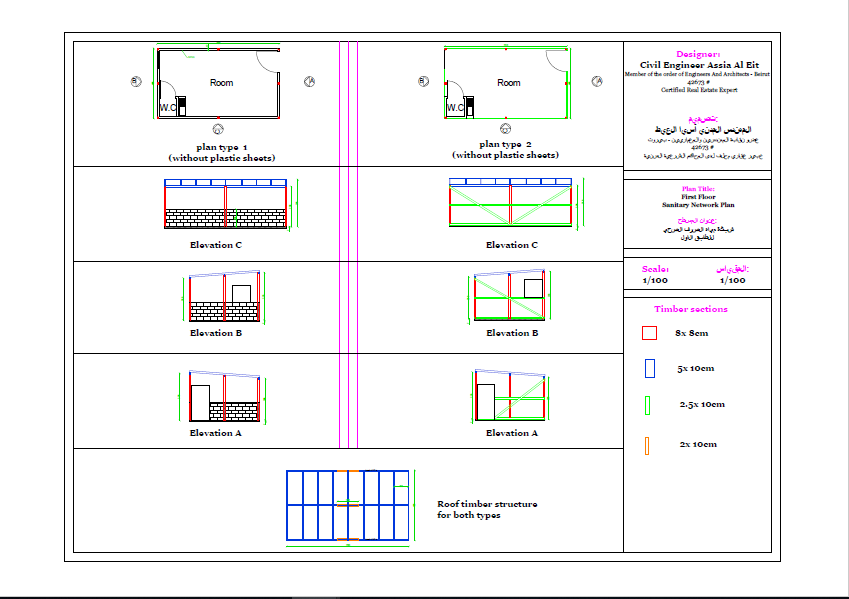 